第十一届爆炸力学实验技术专题研讨会第三轮通知经中国力学学会批准，由爆炸力学专委会实验技术专业组主办，南京理工大学承办，毁伤与评估技术专业组、91439部队协办的“第十一届爆炸力学实验技术专题研讨会”，将于2020年10月16日至19日在江苏省南京市召开。爆炸力学实验技术专题研讨会（原全国爆炸力学实验技术会议）每两年举行一次，至今已举办了十届。本次学术会议旨在邀请爆炸力学实验技术同行交流最新研究成果，切磋新的实验测试理论与技术，研讨新的发展方向，以推动爆炸力学实验技术的发展，推进爆炸力学与其它学科的交叉融合，促进爆炸力学实验技术在工程、航天以及国防领域的应用。2020年爆炸力学实验技术专题研讨会热忱邀请全国爆炸力学及其相关领域的专家和学者到会，并鼓励广大青年学生踊跃参加。欢迎海内外关心爆炸力学实验技术发展的仪器设备厂商派员参会，展示新的实验测试技术和产品。一、会议主题：爆炸力学实验技术创新发展及其在兵器科学领域中的应用二、会议组织机构1.	组织委员会（按照姓氏笔画顺序排列）主任：何勇副主任：王国平、皮爱国、陈雄、李伟兵、金辉、杨道涛、姚文进、高光发委员：马虎、王金相、王焕然、冯君、孙宇新、孙晓旺、刘坤、仲健林、张先锋、张亦弛、张扬、张姝红、李干、李名锐、李翔宇、李鑫、李营、宋振华、宋卓然、何卓菲、贾则、贾鑫、黄瑞源、温垚珂、蒋招绣2.	学术委员会（按照姓氏笔画顺序排列）主席：卢芳云名誉主席：冯煜芳、任辉启、芮筱亭副主席：王明洋、王晓鸣、周长省、胡文军、栗保明特邀委员：王成、王桂吉、汤铁钢、肖川、李玉龙、汪德武、周刚、周风华、姚小虎、侯立军、赵剑衡、徐松林、黄风雷、黄晨光、董新龙、戴兰宏委员：王伟力、尹志勇、田建东、龙仁荣、宋力、宋浦、苏健军、汪斌、张磊、胡时胜、赵隆茂、钟方平、郭伟国、彭刚、潘建强三、会议专题：专题1：材料动态力学性能实验测试技术高速/超高速加载及测试技术及应用；霍普金森杆测试技术及应用；中应变率加载测试技术及应用；超强、超硬、超软等极端材料的动态力学性能测试技术；材料及结构动态行为实验的数值模拟技术。专题2：战斗部侵彻、爆炸及毁伤实验技术战斗部爆炸响应实验测试技术；毁伤效应与评估实验测试技术；爆炸加载下弹载器械冲击响应实验测试技术；结构/设备/人员冲击动响应及毁伤实验测试技术；装药冲击响应实验测试技术。专题3：水中爆炸实验测试技术水中高能炸药威力测试技术；水中爆炸载荷及其传播测试技术；水中爆炸对目标的毁伤效应及其评估技术；新材料、新结构在水中爆炸的应用；水中爆炸实验相似性理论及其应用。专题4：武器发射及兵器领域其它实验测试技术发射动力学测试技术与应用；武器系统振动与噪声测试技术与应用；武器系统安全性测试技术与应用；内弹道及点传火过程测试实验技术；结构体、火工品、引信及加速度计的动态测试及校准技术；MEMS与微电子器件的动态力学行为表征与分析技术；光学测试技术在爆炸与冲击中的应用；其它动态测试技术。专题5：靶场试验技术靶场试验总体设计技术与靶标等效技术逼真模拟弹药、靶机/船运动的试验加载技术外场复杂环境下弹目交汇测量与多毁伤效应测试技术大容量试验数据高速采集、传输、存储与处理技术试验结果快速重构显示与评估技术其它先进测试技术、虚拟试验技术等在靶场中的应用专题6：其它爆炸力学相关技术四、会议时间、地点和住宿1.	会议时间：2020年10月16日至19日，16日全天报道。2.	会议地点：江苏省南京市秦淮区南京莱斯科技服务有限责任公司（原青旅宾馆，南京市秦淮区后标营路101号）。3.	住宿：会议预约酒店有：南京莱斯科技服务有限责任公司(原青旅宾馆,标间：380元/晚·间，含单早，南理工协议价）、翰苑宾馆（标间：380元/晚·间，含早餐，南理工协议价）。会议召开期间为南京旅游旺季，请各位代表早日预订住宿或回执由会务组代订。4.  由于客房紧张，建议各位参会代表最晚在10月1日前返回回执，请将会议回执通过邮箱shenyangmei@njust.edu.cn或会议微信群进行提交，请参会代表注明通信地址和联系方式。5.  请各位参会代表扫以下二维码（9月28日内有效）加入会议群，会议相关事宜会及时在群里通知：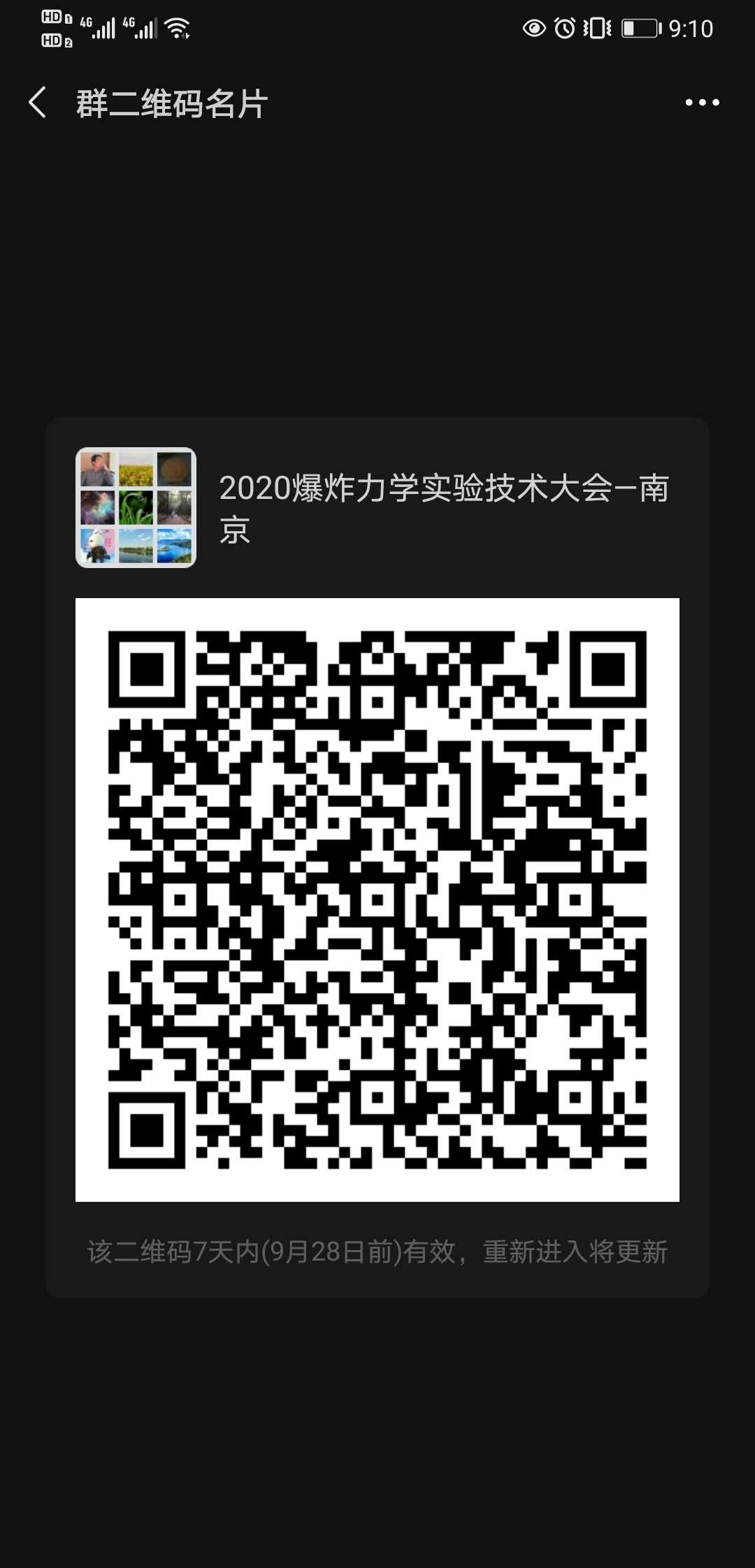 五、会议注册和缴费由于疫情影响，会议以回执和现场注册为主；且会议缴费皆为现场刷卡缴费。会议缴费标准为：正式代表：2000元/人；学生代表：1600元/人（不含博士后）六、会议筹备组联系方式联系人：高光发（18795894230），李伟兵（13951694332）E-mail：shenyangmei@njust.edu.cn通讯地址：江苏省南京市南京理工大学机械工程学院（玄武区孝陵卫200号）邮编：210094中国力学学会爆炸力学专业委员会爆炸力学实验技术专业组毁伤与评估技术专业组91439部队南京理工大学2020年9月21日附件  参 会 回 执 函姓 名性 别手机号码手机号码住房要求邮 箱入住时间入住时间退房时间退房时间发票抬头发票抬头税    号税    号通讯地址通讯地址是否报告是否报告报告题目报告题目备注:住房要求：1、单住、合住；2、单间、标间。备注:住房要求：1、单住、合住；2、单间、标间。备注:住房要求：1、单住、合住；2、单间、标间。备注:住房要求：1、单住、合住；2、单间、标间。备注:住房要求：1、单住、合住；2、单间、标间。备注:住房要求：1、单住、合住；2、单间、标间。备注:住房要求：1、单住、合住；2、单间、标间。备注:住房要求：1、单住、合住；2、单间、标间。